Собрание представителей сельского поселения Купиномуниципального района Безенчукский Самарской областитретьего созываРЕШЕНИЕ«28»  мая    2019 года                                                                   № 159/53 О присвоении звания «Почетный житель сельского поселения Купино  муниципального района Безенчукский»Рассмотрев Ходатайство Администрации сельского поселения Купино  муниципального района Безенчукский,  в соответствии с Положением «О Почетном жителе сельского поселения Купино  муниципального района Безенчукский», утвержденным  Решением   Собрания представителей сельского поселения Купино  № 66/15 от 30.12.2016 года, Собрание представителей сельского поселения Купино  муниципального  района Безенчукский Самарской области РЕШИЛО:Присвоить звание «Почетный житель сельского поселения Купино  муниципального района  Безенчукский»  АРГАСЦЕВОЙ НАДЕЖДЕ ПАВЛОВНЕ ,  проживающей  в селе Купино .Биографическую справку Почетного жителя сельского поселения Купино  муниципального района Безенчукский   Аргасцевой Надежды Павловны  занести в Книгу Почетных жителей сельского поселения Купино.Опубликовать настоящее решение в  газете «Вестник сельского поселения Купино».Глава сельского поселения Купино					И.Д. Девяткина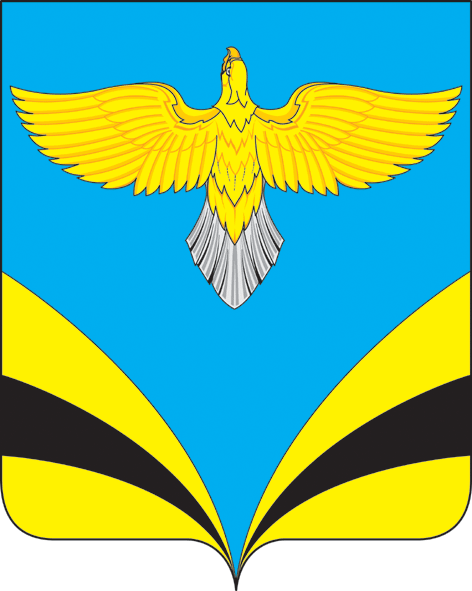 